Supplementary material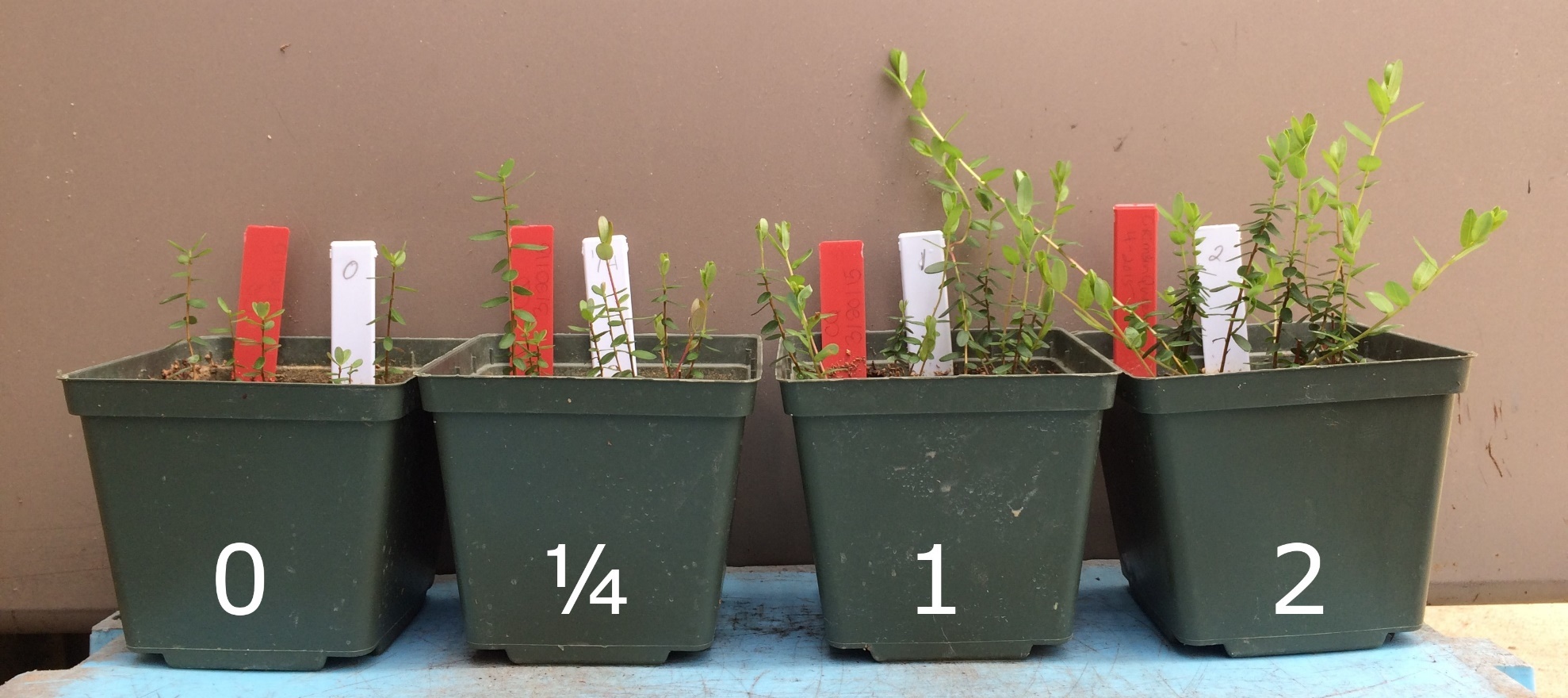 Supplementary Figure 1. Cranberry plants, variety ‘Crimson Queen,’ exposed to four different fertilizer regimes. 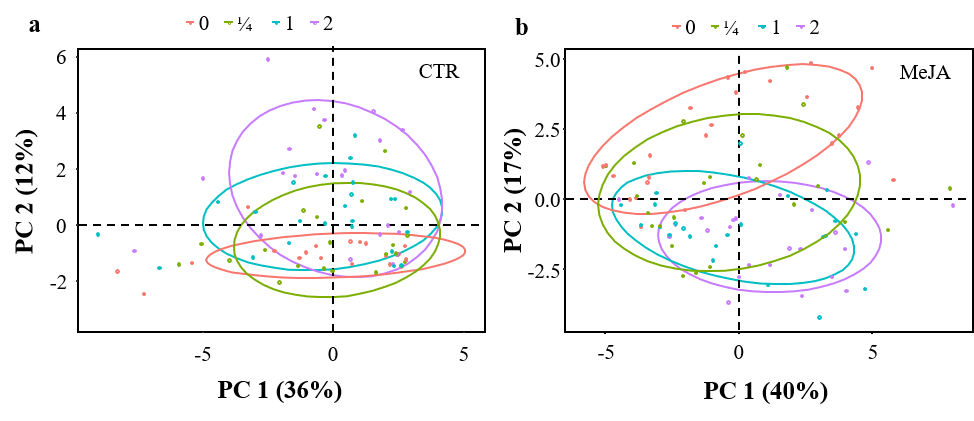 Supplementary Figure 2. Principal component analysis (PCA) of cranberry volatile emissions in response to four fertilizer regimes. (a) Constitutive volatile emissions. (b) Induced volatile emissions. The PCA shows the first and second principal components (PC) with the explained variance in brackets. Ellipses indicate 68% confidence intervals. Not distinguished are the six cranberry varieties that were compared. Induction treatments: control (CTR) and methyl jasmonate (MeJA).Supplementary Table 1. Results of MANOVA for the effects of fertilizer, induction, variety, their interactions on cranberry volatile emission.GLVs = green leaf volatiles. Supplementary Table 2. Total volatiles per group emitted by cranberry plants in response to four different fertilizer regimes. Values represent means over all six varieties ± SE in ng/h. Fertilizer regimes: 0×, ¼×, 1×, and 2×. Induction treatments: control (CTR) and methyl jasmonate (MeJA). GLVs = green leaf volatiles.Supplementary Table 3. Statistics corresponding to Supplementary Table 2.  GLVs = green leaf volatiles. NA = not applicable. Supplementary Table 4. Individual volatiles emitted by cranberry plants in response to four different fertilizer regimes. Values represent means over all six varieties ± SE in ng/h. Fertilizer regimes: 0×, ¼×, 1×, and 2×. Induction treatments: control (CTR) and methyl jasmonate (MeJA). Supplementary Table 5. Statistics corresponding to Supplementary Table 4.  NA = not applicable. Supplementary Table 6. Percentages of individual volatiles emitted by cranberry plants in response to four fertilizer regimes. Values represent means over all six varieties ± SE in %. Fertilizer regimes: 0×, ¼×, 1×, and 2×. Induction treatments: control (CTR) and methyl jasmonate (MeJA). Supplementary Table 7. Statistics corresponding to Supplementary Table 6.  GroupFertilizerFertilizerFertilizerFertilizerInductionInductionInductionInductionVarietyVarietyVarietyVarietyWilk's λFdfPWilk's λFdfPWilk's λFdfPGLVs0.872.183, 1440.030.858.321, 144< 0.0010.723.305, 144<0.001Monoterpenes0.702.513, 144< 0.0010.699.021, 144< 0.0010.532.735, 144<0.001Sesquiterpenes0.593.883, 144< 0.0010.3930.311, 144< 0.0010.602.125, 144<0.001Aromatics0.931.173, 1440.320.7317.811, 144< 0.0010.703.605, 144<0.001GroupFertilizer × InductionFertilizer × InductionFertilizer × InductionFertilizer × InductionFertilizer × VarietyFertilizer × VarietyFertilizer × VarietyFertilizer × VarietyInduction × VarietyInduction × VarietyInduction × VarietyInduction × VarietyWilk's λFdfPWilk's λFdfPWilk's λFdfPGLVs0.970.493, 1440.880.701.2015, 1440.180.891.155, 1440.31Monoterpenes0.781.673, 1440.030.540.8515, 1440.860.741.215, 1440.19Sesquiterpenes0.742.123, 1440.0030.580.7615, 1440.960.641.895, 1440.002Aromatics0.960.663, 1440.750.850.5415, 1440.990.733.135, 144< 0.001GroupFertilizer × Induction × VarietyFertilizer × Induction × VarietyFertilizer × Induction × VarietyFertilizer × Induction × VarietyWilk's λFdfPGLVs0.790.7815, 1440.85Monoterpenes0.600.7015, 1440.99Sesquiterpenes0.600.7115, 1440.99Aromatics0.830.6115, 1440.98Group0×0×¼×¼×1×1×2×2×CTRMeJACTRMeJACTRMeJACTRMeJAGLVs12 ± 4.115 ± 3.310 ± 2.622 ± 6.217 ± 4.027 ± 5.230 ± 12.449 ± 11.1Monoterpenes32 ± 10.663 ± 14.829 ± 7.646 ± 11.132 ± 8.445 ± 8.428 ± 7.460 ± 11.2Sesquiterpenes3 ± 0.858 ± 20.65 ± 1.6169 ± 34.913 ± 3.5268 ± 49.321 ± 5.5315 ± 49.3Aromatics9 ± 3.129 ± 8.19 ± 2.726 ± 6.911 ± 3.020 ± 5.37 ± 2.624 ± 3.9GroupPfertilizerPinductionPvarietyPfertilizer × inductionPfertilizer × varietyPinduction × varietyPfertilizer × induction × varietyGLVs<0.0010.020.0010.680.010.990.96Monoterpenes0.750.0030.120.760.870.980.99Sesquiterpenes<0.001<0.001<0.001<0.0010.22<0.0010.36AromaticsNA<0.0010.002NANA0.13NANo.CompoundGroup0×0×¼×¼×1×1×2×2×CTRMeJACTRMeJACTRMeJACTRMeJA1(Z)-3-hexen-1-olGLVs4 ± 0.51 ± 0.53 ± 0.44 ± 0.66 ± 0.66 ± 0.614 ± 0.814 ± 0.82hexanolGLVs1 ± 0.82 ± 0.71 ± 0.22 ± 0.42 ± 0.32 ± 0.22 ± 0.33 ± 0.232,5-hexanedioneDiketone7 ± 2.110 ± 2.17 ± 1.87 ± 1.98 ± 1.96 ± 1.66 ± 1.68 ± 1.74α-pineneMonoterpenes9 ± 2.118 ± 3.78 ± 2.315 ± 3.112 ± 3.520 ± 2.89 ± 1.728 ± 4.15campheneMonoterpenes1 ± 0.75 ± 2.82 ± 0.82 ± 0.91 ± 0.70 ± 0.10 ± 0.31 ± 0.46β-pineneMonoterpenes3 ± 1.04 ± 1.14 ± 1.32 ± 0.84 ± 1.34 ± 1.56 ± 1.75 ± 1.87myrceneMonoterpenes0 ± 0.01 ± 0.50 ± 0.01 ± 0.50 ± 0.22 ± 0.60 ± 0.23 ± 0.78(Z)-3-hexenyl acetateGLVs7 ± 1.813 ± 2.87 ± 1.816 ± 4.410 ± 2.519 ± 3.414 ± 4.332 ± 7.99Eucalyptol/ limoneneMonoterpenes13 ± 7.416 ± 5.111 ± 5.517 ± 5.210 ± 2.815 ± 4.510 ± 4.019 ± 4.410linaloolMonoterpenes2 ± 1.612 ± 4.41 ± 0.56 ± 2.22 ± 1.43 ± 1.42 ± 1.54 ± 1.411nonanalAldehydes1 ± 0.61 ± 0.50 ± 0.12 ± 0.71 ± 0.42 ± 0.61 ± 0.43 ± 0.912(3E)-4,8-dimethylnona-1,3,7-trieneHomoterpenes0 ± 0.235 ± 6.02 ± 1.235 ± 5.84 ± 1.044 ± 7.47 ± 1.955 ± 9.213methyl salicylateAromatics1 ± 0.73 ± 1.12 ± 1.12 ± 1.03 ± 1.02 ± 0.93 ± 1.34 ± 1.014α-terpineolMonoterpenes3 ± 1.06 ± 1.72 ± 0.62 ± 0.73 ± 1.00 ± 0.22 ± 1.11 ± 0.415unknown compoundUnknown1 ± 0.53 ± 0.91 ± 0.52 ± 0.80 ± 0.01 ± 0.41 ± 0.62 ± 0.916indoleAromatics0 ± 0.016 ± 5.40 ± 0.213 ± 3.80 ± 0.013 ± 4.40 ± 0.312 ± 2.817phenylethyl esterAromatics7 ± 2.511 ± 2.96 ± 2.010 ± 3.18 ± 2.35 ± 1.54 ± 1.88 ± 2.318n-tridecaneAlkanes2 ± 1.02 ± 0.81 ± 0.42 ± 0.72 ± 0.71 ± 0.61 ± 0.71 ± 0.619α-cubebeneSesquiterpenes2 ± 0.64 ± 1.12 ± 0.62 ± 0.92 ± 0.91 ± 0.40 ± 0.31 ± 0.620copaeneSesquiterpenes1 ± 0.62 ± 0.81 ± 0.53 ± 1.00 ± 0.44 ± 1.11 ± 0.76 ± 1.121muuroleneSesquiterpenes0 ± 0.00 ± 0.50 ± 0.02 ± 0.70 ± 0.03 ± 1.20 ± 0.04 ± 1.322caryophylleneSesquiterpenes0 ± 0.032 ± 11.72 ± 1.191 ± 18.28 ± 2.5150 ± 25.814 ± 3.3173 ± 25.923humuleneSesquiterpenes0 ± 0.015 ± 5.71 ± 0.549 ± 10.32 ± 1.278 ± 14.65 ± 1.890 ± 14.524germacrene DSesquiterpenes0 ± 0.05 ± 2.60 ± 0.019 ± 4.30 ± 0.029 ± 5.90 ± 0.435 ± 5.925δ-cadineneSesquiterpenes0 ± 0.00 ± 0.00 ± 0.04 ± 1.20 ± 0.05 ± 1.50 ± 0.06 ± 1.3No.PfertilizerPinductionPvarietyPfertilizer × inductionPfertilizer × varietyPinduction × varietyPfertilizer × induction × variety10.0020.860.020.850.050.410.7720.100.050.180.880.770.560.9130.930.430.180.540.920.940.9940.16< 0.0010.0030.170.950.970.8550.100.470.120.280.660.670.8160.530.760.390.720.320.210.9770.04< 0.001< 0.0010.170.240.0470.5680.003< 0.001< 0.0010.450.010.980.8890.960.120.040.960.920.860.99100.100.0060.100.140.750.720.93110.38< 0.0010.030.250.210.370.24120.01< 0.001< 0.0010.290.77< 0.0010.8713NA0.360.47NANA0.49NA140.0020.940.470.050.970.920.98150.18< 0.0010.0050.670.530.040.2716NA< 0.001< 0.001NANA< 0.001NA17NA0.280.09NANA0.95NA180.770.390.170.860.730.750.97190.060.310.170.200.841.000.89200.14< 0.0010.770.180.740.150.96210.03< 0.0010.0010.030.380.0010.3822< 0.001< 0.001< 0.001< 0.0010.23< 0.0010.4423< 0.001< 0.001< 0.001< 0.0010.23< 0.0010.3524< 0.001< 0.001< 0.001< 0.0010.24< 0.0010.2425< 0.001< 0.0010.001< 0.0010.140.0010.14No.CompoundGroup0×0×¼×¼×1×1×2×2×CTRMeJACTRMeJACTRMeJACTRMeJA1(Z)-3-hexen-1-olGLVs3 ± 1.20 ± 0.17 ± 4.31 ± 0.46 ± 1.91 ± 0.310 ± 3.73 ± 0.62hexanolGLVs2 ± 1.01 ± 0.30 ± 0.20 ± 0.21 ± 0.40 ± 0.21 ± 0.31 ± 0.232,5-hexanedioneDiketone9 ± 2.45 ± 1.010 ± 3.52 ± 0.67 ± 1.21 ± 0.45 ± 1.42 ± 0.34α-pineneMonoterpenes15 ± 3.99 ± 1.515 ± 5.06 ± 1.115 ± 3.96 ± 0.713 ± 4.56 ± 0.65campheneMonoterpenes7 ± 5.51 ± 0.68 ± 4.61 ± 0.38 ± 4.90 ± 0.02 ± 1.20 ± 0.16β-pineneMonoterpenes7 ± 3.02 ± 0.88 ± 2.71 ± 0.44 ± 1.61 ± 0.34 ± 1.51 ± 0.37myrceneMonoterpenes0 ± 0.00 ± 0.10 ± 0.00 ± 0.10 ± 0.10 ± 0.10 ± 0.10 ± 0.18(Z)-3-hexenyl acetateGLVs10 ± 2.66 ± 1.18 ± 2.15 ± 1.19 ± 1.75 ± 1.011 ± 2.46 ± 1.09Eucalyptol/ limoneneMonoterpenes13 ± 5.06 ± 2.18 ± 3.24 ± 1.112 ± 4.53 ± 0.910 ± 3.23 ± 0.810linaloolMonoterpenes1 ± 0.74 ± 0.91 ± 0.41 ± 0.31 ± 0.50 ± 0.21 ± 0.60 ± 0.211nonanalAldehydes0 ± 0.30 ± 0.20 ± 0.11 ± 0.20 ± 0.10 ± 0.10 ± 0.21 ± 0.212(3E)-4,8-dimethylnona-1,3,7-trieneHomoterpenes0 ± 0.127 ± 5.46 ± 3.021 ± 4.77 ± 2.117 ± 4.26 ± 1.613 ± 1.913methyl salicylateAromatics6 ± 5.51 ± 0.32 ± 1.01 ± 0.52 ± 0.91 ± 0.22 ± 0.91 ± 0.314α-terpineolMonoterpenes8 ± 3.23 ± 0.94 ± 1.51 ± 0.32 ± 0.60 ± 0.01 ± 0.70 ± 0.115unknown compoundUnknown1 ± 0.41 ± 0.31 ± 0.70 ± 0.20 ± 0.00 ± 0.10 ± 0.20 ± 0.116indoleAromatics0 ± 0.07 ± 1.90 ± 0.14 ± 0.80 ± 0.02 ± 0.50 ± 0.42 ± 0.517phenylethyl esterAromatics8 ± 1.94 ± 0.96 ± 1.93 ± 1.26 ± 1.81 ± 0.46 ± 3.41 ± 0.418n-tridecaneAlkanes1 ± 0.51 ± 0.21 ± 0.30 ± 0.11 ± 0.40 ± 0.21 ± 0.30 ± 0.119α-cubebeneSesquiterpenes2 ± 0.62 ± 0.53 ± 1.41 ± 0.31 ± 0.50 ± 0.20 ± 0.20 ± 0.120copaeneSesquiterpenes7 ± 5.52 ± 1.31 ± 0.91 ± 0.40 ± 0.51 ± 0.21 ± 0.41 ± 0.221muuroleneSesquiterpenes0 ± 0.00 ± 0.10 ± 0.00 ± 0.10 ± 0.00 ± 0.10 ± 0.01 ± 0.122caryophylleneSesquiterpenes0 ± 0.011 ± 2.89 ± 5.026 ± 3.415 ± 4.835 ± 2.619 ± 4.733 ± 1.823humuleneSesquiterpenes0 ± 0.05 ± 1.31 ± 0.913 ± 1.92 ± 1.118 ± 1.66 ± 2.117 ± 1.124germacrene DSesquiterpenes0 ± 0.01 ± 0.50 ± 0.05 ± 0.80 ± 0.06 ± 0.70 ± 0.56 ± 0.525δ-cadineneSesquiterpenes0 ± 0.00 ± 0.00 ± 0.01 ± 0.20 ± 0.01 ± 0.20 ± 0.01 ± 0.2No.PfertilizerPinductionPvarietyPfertilizer × inductionPfertilizer × varietyPinduction × varietyPfertilizer × induction × variety10.19<0.0010.0050.760.680.0070.5420.220.070.230.650.280.0450.5530.06<0.0010.180.490.360.080.3240.82<0.001<0.0010.990.270.060.2750.720.020.0020.730.950.0020.9260.28<0.0010.620.570.530.400.8270.18<0.0010.010.600.930.380.9180.60<0.001<0.0010.940.140.010.8490.600.0010.0090.850.680.021.00100.0030.320.100.0450.550.990.99110.720.040.050.550.160.440.83120.51<0.001<0.0010.010.290.0030.89130.560.020.0030.500.230.030.1214<0.0010.0020.260.360.710.400.69150.031.000.0070.610.0030.570.03160.001<0.001<0.001<0.0010.54<0.0010.31170.46<0.0010.370.880.620.920.54180.610.080.420.820.750.380.99190.040.070.280.470.810.710.61200.300.470.280.580.330.650.99210.07<0.0010.010.070.970.010.9722<0.001<0.001<0.0010.690.330.070.7523<0.001<0.001<0.0010.0020.330.070.3824<0.001<0.001<0.001<0.0010.61<0.0010.69250.004<0.0010.030.0040.920.030.92